PROPEDEUTICA CLINICA Y SEMIOLOGIA CLINICASEMINARIO # 11Tema: Sistema GenitourinarioTítulo: Síndromes Glomerulares/Insuficiencia renal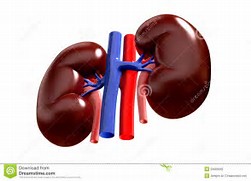 HEA: Paciente de 84 años de edad, con antecedentes de hipertensión arterial estadio 2 de más de 30 años de evolución y diabetes mellitus de más de 45 años de evolución, que comenzó hace más de un año con aumento de volumen de los miembros inferiores, palidez, cansancio fácil ha perdido el apetito y presenta náuseas y vómitos En los últimos días esta orinando mucho y muy claro, aqueja además prurito intenso generalizado.Examen físicoMucosas: Húmedas, hipocoloreadas.
- TCS: Infiltrado en ambos miembros inferiores, Fácil godet, frio, que llega hasta el tercio medio de la pierna.
- Aparato Respiratorio: FR: 28 x´ Murmullo vesicular disminuido globalmente, crepitantes bibasales, sibilantes aislados.
- Aparato Cardiovascular: FC: 110 x´ TA 143/88. Ruidos arrítmicos, pulso radial saltón.CUESTIONARIODiagnostico Sindromico. ExplíqueloSemiodiagnostico en esta paciente.Concepto del Síndrome planteadoSindromogenesis del SíndromeEtapas de la Insuficiencia Renal CrónicaDescriba la Fase Descompensada tardíaSemiodiagnosticos o etiología de la IRCComplementarios a indicar ante una IRC